ΣΑΒΒΑΤΟ, 29/1206:45		ΜΑΖΙ ΤΟ ΣΑΒΒΑΤΟΚΥΡΙΑΚΟ 10:00		ΠΑΜΕ ΑΛΛΙΩΣ12:00		ΕΙΔΗΣΕΙΣ – ΑΘΛΗΤΙΚΑ – ΚΑΙΡΟΣ12:30		ΑΠΟ ΠΕΤΡΑ ΚΑΙ ΧΡΟΝΟ «Πρέσπες» (Ε)13:00		ΕΠΙΧΕΙΡΗΜΑΤΑ (ΝΕΟΣ ΚΥΚΛΟΣ ΕΚΠΟΜΠΩΝ)14:00		ART WEEK «Ελευθερία Αρβανιτάκη – Γιάννης Κότσιρας & Βίκυ 		Σταυροπούλου – Χρήστος Χατζηπαναγιώτης» (Ε)15:30		BASKET LEAGUE SHOW -11η αγωνιστική-Παράλληλες μεταδόσεις (Ζ)		«ΧΟΛΑΡΓΟΣ - ΛΑΥΡΙΟ AEGEAN CARGO &		ΠΕΡΙΣΤΕΡΙ ΒΙΚΟΣ COLA– ΚΟΛΟΣΣΟΣ Η HOTELS &		ΡΕΘΥΜΝΟ CRETAN KINGS – ΗΦΑΙΣΤΟΣ ΛΗΜΝΟΥ»(ΕΡΤ2 15:30-18:00)18:00		BASKET LEAGUE – 11η αγωνιστική - ΑΓΩΝΑΣ (Ζ)		«ΚΥΜΗ - ΑΡΗΣ»	(ΕΡΤ2 18:00-20:00)20:00		ΙΣΤΟΡΙΕΣ ΜΟΔΑΣ «Μπλε»  (ΝΕΑ ΕΚΠΟΜΠΗ)20:55		ΚΕΝΤΡΙΚΟ ΔΕΛΤΙΟ ΕΙΔΗΣΕΩΝ – ΑΘΛΗΤΙΚΑ – ΚΑΙΡΟΣ22:00		ΕΛΛΗΝΙΚΗ ΤΑΙΝΙΑ «Επιχείρηση ΑΠΟΛΛΩΝ»23:30		Η ΜΗΧΑΝΗ ΤΟΥ ΧΡΟΝΟΥ (E) «Πρωτοχρονιάτικες ιστορίες»00:30		ΑΠΟ ΠΕΤΡΑ ΚΑΙ ΧΡΟΝΟ «Πρέσπες» (Ε)01:00		CLOSE UP «REUNION: 20 χρόνια σπουδές jazz στο Ιόνιο 		Πανεπιστήμιο» (Ε)02:00		ΣΕΦ ΠΑΣΤΑ ΒΡΑΣΤΑ «Ποιος ψάχνει ποιον;»-ΠΑΙΔΙΚΗ ΕΚΠΟΜΠΗ ------------------------------------------------------------------------------------------------------------03:00		ΕΠΙΧΕΙΡΗΜΑΤΑ04:00		ΙΣΤΟΡΙΕΣ ΜΟΔΑΣ «Μπλε»05:00		ΕΛΛΗΝΙΚΗ ΤΑΙΝΙΑ «Επιχείρηση ΑΠΟΛΛΩΝ»06:30		Η ΜΗΧΑΝΗ ΤΟΥ ΧΡΟΝΟΥ (Ε) «Πρωτοχρονιάτικες ιστορίες»07:30		ΕΝΤΟΣ ΑΤΤΙΚΗΣ07:45		ΣΑΝ ΣΗΜΕΡΑ ΤΟΝ 20Ο ΑΙΩΝΑΚΥΡΙΑΚΗ, 30/1208:00		ΑΡΧΙΕΡΑΤΙΚΗ ΘΕΙΑ ΛΕΙΤΟΥΡΓΙΑ 		Από τον ΜΗΤΡΟΠΟΛΙΤΙΚΟ ΝΑΟ ΑΓΙΟΥ ΓΡΗΓΟΡΙΟΥ ΠΑΛΑΜΑ		ΘΕΣΣΑΛΟΝΙΚΗΣ10:30		ΦΩΤΕΙΝΑ ΜΟΝΟΠΑΤΙΑ «Τα μοναστήρια της Ευρυτανίας» (ΝΕΟ ΕΠΕΙΣΟΔΙΟ)11:30		ΣΑΝ ΣΗΜΕΡΑ ΤΟΝ 20Ο ΑΙΩΝΑ (Ε)12:00		ΕΙΔΗΣΕΙΣ – ΑΘΛΗΤΙΚΑ – ΚΑΙΡΟΣ12:30		ΑΠΟ ΠΕΤΡΑ ΚΑΙ ΧΡΟΝΟ «Κρήτη - Ομαλός» (ΝΕΟ ΕΠΕΙΣΟΔΙΟ)13:00		ΤΟ ΑΛΑΤΙ ΤΗΣ ΓΗΣ «ΠΡΩΤΟΧΡΟΝΙΑ ΣΤΗΣ ΛΩΞΑΝΤΡΑΣ με την Χορωδία και Ορχήστρα της Σχολής Ελληνικής Μουσικής Παράδοσης του Ωδείου Αθηνών»15:00		ΕΛΛΗΝΙΚΗ ΤΑΙΝΙΑ "Πονηρό θηλυκό, κατεργάρα γυναίκα»17:00		BASKET LEAGUE -11η αγωνιστική - ΑΓΩΝΑΣ (Ζ)		«ΠΑΟΚ - ΟΛΥΜΠΙΑΚΟΣ»(ΕΡΤ2 17:00-19:00)19:00		ΠΡΟΣΩΠΙΚΑ (Ε) «Ταξίδι στις όχθες του Δούναβη» 20:00		ΠΟΛΙΤΕΣ ΤΗΣ ΕΥΡΩΠΗΣ «Ζητείται: Ελευθερία» (ΝΕΟ ΕΠΕΙΣΟΔΙΟ)20:55		ΚΕΝΤΡΙΚΟ ΔΕΛΤΙΟ ΕΙΔΗΣΕΩΝ – ΑΘΛΗΤΙΚΑ – ΚΑΙΡΟΣ22:00		ΟΛΗ Η ΕΛΛΑΔΑ ΓΙΑ ΤΟΝ ΜΙΚΗ		Μαγνητοσκοπημένη συναυλία από το Μέγαρο Μουσικής Αθηνών00:30		ΑΠΟ ΠΕΤΡΑ ΚΑΙ ΧΡΟΝΟ01:00		Η ΖΩΗ ΕΙΝΑΙ ΣΤΙΓΜΕΣ (Ε) «Δημήτρης Παπαδημητρίου»02:00		ΣΕΦ ΠΑΣΤΑ ΒΡΑΣΤΑ «Χρώματα κι αρώματα» – ΠΑΙΔΙΚΗ ΕΚΠΟΜΠΗ (Επ. 16Ο)-----------------------------------------------------------------------------------------------------------------03:00		ΦΩΤΕΙΝΑ ΜΟΝΟΠΑΤΙΑ04:00		ΕΛΛΗΝΙΚΗ ΤΑΙΝΙΑ "Πονηρό θηλυκό, κατεργάρα γυναίκα»04:30		ΠΟΛΙΤΕΣ ΤΗΣ ΕΥΡΩΠΗΣ05.30		ΣΑΝ ΣΗΜΕΡΑ ΔΕΥΤΕΡΑ, 31/12 Παραμονή Πρωτοχρονιάς05:50		ΠΡΩΤΗ ΕΙΔΗΣΗ09:50		ΑΠΕΥΘΕΙΑΣ12:00		ΕΙΔΗΣΕΙΣ – ΑΘΛΗΤΙΚΑ – ΚΑΙΡΟΣ12:30		ΣΑΝ ΣΗΜΕΡΑ ΤΟΝ 20Ο ΑΙΩΝΑ12:50		ΑΛΛΗ ΔΙΑΣΤΑΣΗ15:00		ΕΙΔΗΣΕΙΣ – ΑΘΛΗΤΙΚΑ – ΚΑΙΡΟΣ16:00		Ο ΓΥΡΟΣ ΤΟΥ ΚΟΣΜΟΥ ΜΕ 80 ΒΙΒΛΙΑ (Ε) «Το αστέρι του Βορρά»		(Συγγραφέας Φίλιπ Πούλμαν)16:30		ΕΛΛΗΝΙΚΗ ΤΑΙΝΙΑ «Ο γυναικάς»18:00		ΑΠΟ ΠΕΤΡΑ ΚΑΙ ΧΡΟΝΟ «Κρήτη - Ομαλός» (Ε)18:30		ΠΡΩΤΟΧΡΟΝΙΑΤΙΚΑ ΜΗΝΥΜΑΤΑ ΠΟΛΙΤΙΚΩΝ ΑΡΧΗΓΩΝ19:10		ΕΛΛΗΝΙΚΗ ΤΑΙΝΙΑ «Αγάπη μου παλιόγρια»20:55		ΚΕΝΤΡΙΚΟ ΔΕΛΤΙΟ ΕΙΔΗΣΕΩΝ – ΑΘΛΗΤΙΚΑ – ΚΑΙΡΟΣ22:00		ΕΟΡΤΑΣΤΙΚΟ ΠΡΟΓΡΑΜΜΑ «2019 Ευχές Γεμάτες Αναμνήσεις»23:55		ΕΟΡΤΑΣΤΙΚΟ ΠΡΟΓΡΑΜΜΑ Πρωτοχρονιάς Δήμου Αθηναίων – 		ΣΥΝΔΕΣΗ ΜΕ ΕΡΤ2 - Απευθείας Μετάδοση00:05		ΕΟΡΤΑΣΤΙΚΟ ΠΡΟΓΡΑΜΜΑ «2019 Ευχές Γεμάτες Αναμνήσεις»		ΣΥΝΕΧΕΙΑ03:30		ΜΙΚΡΟΦΙΛΜ «Πρόβα παλτού»-----------------------------------------------------------------------------------------------------------------04:00		ΕΛΛΗΝΙΚΗ ΤΑΙΝΙΑ «Ο γυναικάς»05:30		Ο ΓΥΡΟΣ ΤΟΥ ΚΟΣΜΟΥ ΜΕ 80 ΒΙΒΛΙΑ (Ε) «Το αστέρι του Βορρά» 06:00		ΕΛΛΗΝΙΚΗ ΜΟΥΣΙΚΗ ΠΑΡΑΔΟΣΗ (Ε) «Κάλαντα & τραγούδια 		Πρωτοχρονιάς»07:00		ΕΛΛΗΝΙΚΗ ΤΑΙΝΙΑ «Αγάπη μου παλιόγρια»08:35		ΜΙΚΡΟΦΙΛΜ «Πρόβα παλτού»ΤΡΙΤΗ, 01/01  Πρωτοχρονιά09:00		Η ΑΥΛΗ ΤΩΝ ΧΡΩΜΑΤΩΝ «ΕΟΡΤΑΣΤΙΚΟ» (Ε) από 27/12/201811:00		ΔΟΞΟΛΟΓΙΑ		Από τον Καθεδρικό Ιερό Ναό Αθηνών11:40		ΔΕΝ ΕΙΣΑΙ ΜΟΝΟΣ (Ε) «Μέγας Βασίλειος: το λιοντάρι του Χριστού»12:30		ΠΑΡΑΔΟΣΙΑΚΑ ΕΠΑΓΓΕΛΜΑΤΑ ΠΟΥ ΧΑΝΟΝΤΑΙ (Ε)		«Ο Αγγειοπλάστης»13:00		ΣΥΝΑΝΤΗΣΑ ΚΑΙ ΕΥΤΥΧΙΣΜΕΝΟΥΣ ΜΑΣΤΟΡΟΥΣ (Ε) 		«Ο Λατερνατζής»  14:00		Η ΜΗΧΑΝΗ ΤΟΥ ΧΡΟΝΟΥ (Ε) «Μαρία Κάλλας»15:00		ΕΙΔΗΣΕΙΣ – ΑΘΛΗΤΙΚΑ – ΚΑΙΡΟΣ15:45		Η ΗΠΕΙΡΟΣ ΤΑΞΙΔΕΥΕΙ - Μαγνητοσκοπημένη συναυλία από το Ωδείο		Ηρώδου του Αττικού18:00		Ο ΓΥΡΟΣ ΤΟΥ ΚΟΣΜΟΥ ΜΕ 80 ΒΙΒΛΙΑ «Ένα δέντρο μεγαλώνει στο		Μπρούκλιν» (Ε)18:40		ΣΑΝ ΜΑΓΕΜΕΝΟΙ - Μια εκπομπή για το θέατρο  «Λωξάνδρα» 		(ΝΕΟΣ ΚΥΚΛΟΣ) 19:15		ΕΛΛΗΝΙΚΗ ΤΑΙΝΙΑ «Οι δοσατζήδες»20:55		ΚΕΝΤΡΙΚΟ ΔΕΛΤΙΟ ΕΙΔΗΣΕΩΝ – ΑΘΛΗΤΙΚΑ – ΚΑΙΡΟΣ22:00		ART WEEK «Άλκηστις Πρωτοψάλτη – Κωνσταντίνος Μαρκουλάκης,		Αιμίλιος Χειλάκης, Νίκος Ψαρράς, Προμηθέας Αλειφερόπουλος» 		(ΝΕΟΣ ΚΥΚΛΟΣ ΕΚΠΟΜΠΩΝ)23:30		ΣΑΝ ΜΑΓΕΜΕΝΟΙ - Μια εκπομπή για το θέατρο  (Ε)00:00		ΜΟΥΣΙΚΟ ΠΡΟΓΡΑΜΜΑ «Θα ‘θελα αυτήν τη μνήμη να την πω»		(Στέφανος Κορκολής, από το Κ.Π.Ι.Σ.Νιάρχος)01:30		ΕΛΛΗΝΙΚΗ ΤΑΙΝΙΑ «Στουρνάρα 288»-------------------------------------------------------------------------------------------------------03:00		Η ΜΗΧΑΝΗ ΤΟΥ ΧΡΟΝΟΥ (Ε) «Μαρία Κάλλας»	04:00		ΕΛΛΗΝΙΚΗ ΤΑΙΝΙΑ «Οι δοσατζήδες»05:30		ΣΑΝ ΣΗΜΕΡΑ ΤΟΝ 20Ο ΑΙΩΝΑΤΕΤΑΡΤΗ, 02/01 05:50		ΠΡΩΤΗ ΕΙΔΗΣΗ09:50		ΑΠΕΥΘΕΙΑΣ12:00		ΕΙΔΗΣΕΙΣ – ΑΘΛΗΤΙΚΑ – ΚΑΙΡΟΣ12:50		ΑΛΛΗ ΔΙΑΣΤΑΣΗ15:00		ΕΙΔΗΣΕΙΣ – ΑΘΛΗΤΙΚΑ – ΚΑΙΡΟΣ16:00		Ο ΓΥΡΟΣ ΤΟΥ ΚΟΣΜΟΥ (Ε) «Μόγλης»16:30		ΕΛΛΗΝΙΚΗ ΤΑΙΝΙΑ  «Οι εννιακόσιοι της Μαρίνας»18:00		ΕΙΔΗΣΕΙΣ – ΑΘΛΗΤΙΚΑ – ΚΑΙΡΟΣ18:15		ΣΑΝ ΠΑΡΑΜΥΘΙ (Ε) «Χωρίς τέλος, Μίμης Πλέσσας»19:20		ΕΛΛΗΝΙΚΗ ΤΑΙΝΙΑ «Ένας κλέφτης με φιλότιμο»20:40		Ο ΚΑΙΡΟΣ ΣΤΗΝ ΩΡΑ ΤΟΥ20:55		ΚΕΝΤΡΙΚΟ ΔΕΛΤΙΟ ΕΙΔΗΣΕΩΝ – ΑΘΛΗΤΙΚΑ – ΚΑΙΡΟΣ22:00		ΣΥΝΑΝΤΗΣΕΙΣ ΜΕ ΑΞΙΟΣΗΜΕΙΩΤΟΥΣ ΑΝΘΡΩΠΟΥΣ «Goal στη		φτώχεια»23:05		ROADS «Χειμώνας στον Παράδεισο» (E) -----------------------------------------------------------------------------------------------------------------00:10		ΕΛΛΗΝΙΚΗ ΤΑΙΝΙΑ  «Οι εννιακόσιοι της Μαρίνας»01:30		ΣΥΝΑΝΤΗΣΕΙΣ ΜΕ ΑΞΙΟΣΗΜΕΙΩΤΟΥΣ ΑΝΘΡΩΠΟΥΣ02:35		ΑΠΟ ΠΕΤΡΑ ΚΑΙ ΧΡΟΝΟ «Θέρμο – Ιερός Απόκουρος» (Ε)03:00		ΜΕ ΤΟ ΤΡΙΑ (Ε) (ΑΠΟΓΕΥΜΑΤΙΝΟ ΜΑΓΚΑΖΙΝΟ ΕΡΤ304:30		ΕΛΛΗΝΙΚΗ ΤΑΙΝΙΑ «Ένας κλέφτης με φιλότιμο»ΠΕΜΠΤΗ 03/0105:50		ΠΡΩΤΗ ΕΙΔΗΣΗ09:50		ΑΠΕΥΘΕΙΑΣ12:00		ΕΙΔΗΣΕΙΣ – ΑΘΛΗΤΙΚΑ – ΚΑΙΡΟΣ12:50		ΑΛΛΗ ΔΙΑΣΤΑΣΗ15:00		ΕΙΔΗΣΕΙΣ – ΑΘΛΗΤΙΚΑ – ΚΑΙΡΟΣ16:00		Ο ΓΥΡΟΣ ΤΟΥ ΚΟΣΜΟΥ (Ε) «Τα ταξίδια του Γκιούλιβερ»		(Συγγραφέας: Τζόναθαν Σουίφτ)16:30		ΕΛΛΗΝΙΚΗ ΤΑΙΝΙΑ  «Εταιρεία Θαυμάτων»18:00		ΕΙΔΗΣΕΙΣ – ΑΘΛΗΤΙΚΑ – ΚΑΙΡΟΣ18:15		ΣΑΝ ΠΑΡΑΜΥΘΙ (Ε) «Στάσου στο 14 – ΚΩΣΤΗΣ ΒΙΡΒΟΣ»19:10		ΕΛΛΗΝΙΚΗ ΤΑΙΝΙΑ «Μην είδατε τον Παναή»20:40		Ο ΚΑΙΡΟΣ ΣΤΗΝ ΩΡΑ ΤΟΥ20:55		ΚΕΝΤΡΙΚΟ ΔΕΛΤΙΟ ΕΙΔΗΣΕΩΝ – ΑΘΛΗΤΙΚΑ – ΚΑΙΡΟΣ22:00		ΣΤΑ ΑΚΡΑ (Ε) «Σμαράγδα Μανταδάκη – Παραμύθια»23:45		ΠΕΡΙΦΕΡΕΙΑ (ΕΙΔΗΣΕΙΣ ΤΗΣ ΠΕΡΙΦΕΡΕΙΑΣ ΑΠΟ ΤΗΝ ΕΡΤ3)-----------------------------------------------------------------------------------------------------------------00:00		ΕΛΛΗΝΙΚΗ ΤΑΙΝΙΑ  «Εταιρεία Θαυμάτων»01:30		Ο ΓΥΡΟΣ ΤΟΥ ΚΟΣΜΟΥ02:00		ΣΑΝ ΠΑΡΑΜΥΘΙ03:00		ΜΕ ΤΟ ΤΡΙΑ (Ε) (ΑΠΟΓΕΥΜΑΤΙΝΟ ΜΑΓΚΑΖΙΝΟ ΕΡΤ304:30		ΕΛΛΗΝΙΚΗ ΤΑΙΝΙΑ «Μην είδατε τον Παναή»ΠΑΡΑΣΚΕΥΗ, 04/0105:50		ΠΡΩΤΗ ΕΙΔΗΣΗ09:50		ΑΠΕΥΘΕΙΑΣ12:00		ΕΙΔΗΣΕΙΣ – ΑΘΛΗΤΙΚΑ – ΚΑΙΡΟΣ12:50		ΑΛΛΗ ΔΙΑΣΤΑΣΗ15:00		ΕΙΔΗΣΕΙΣ – ΑΘΛΗΤΙΚΑ – ΚΑΙΡΟΣ16:00		Ο ΓΥΡΟΣ ΤΟΥ ΚΟΣΜΟΥ ΜΕ 80 ΒΙΒΛΙΑ (Ε) «Αχμές, ο γιος του		φεγγαριού» (Συγγραφέας: Τεύκρος Μιχαηλίδης)16:30		ΕΛΛΗΝΙΚΗ ΤΑΙΝΙΑ  «Τζιπ, περίπτερο κι αγάπη»18:00		ΕΙΔΗΣΕΙΣ – ΑΘΛΗΤΙΚΑ – ΚΑΙΡΟΣ18:15		ΣΑΝ ΣΗΜΕΡΑ ΤΟΝ 20Ο ΑΙΩΝΑ18:30		ΜΕ ΤΟ ΤΡΙΑ (ΑΠΟΓΕΥΜΑΤΙΝΟ ΜΑΓΚΑΖΙΝΟ ΕΡΤ3)20:00		ΣΑΝ ΠΑΡΑΜΥΘΙ (Ε) «Ιερά Μονή Παντοκράτορος – Νταού Πεντέλης»20:55		ΚΕΝΤΡΙΚΟ ΔΕΛΤΙΟ ΕΙΔΗΣΕΩΝ – ΑΘΛΗΤΙΚΑ – ΚΑΙΡΟΣ22:00		ΣΤΑ ΤΡΑΓΟΥΔΙΑ ΛΕΜΕ ΝΑΙ (ΝΕΟΣ ΚΥΚΛΟΣ ΕΚΠΟΜΠΩΝ)01:00		ΠΕΡΙΦΕΡΕΙΑ (ΕΙΔΗΣΕΙΣ ΤΗΣ ΠΕΡΙΦΕΡΕΙΑΣ ΑΠΟ ΤΗΝ ΕΡΤ3)01:15		ΓΕΥΣΕΙΣ ΑΠΟ ΕΛΛΑΔΑ (Ε) «Φιστίκι Αιγίνης»-----------------------------------------------------------------------------------------------------------------02:00		ΣΑΝ ΠΑΡΑΜΥΘΙ03:00		ΜΕ ΤΟ ΤΡΙΑ (Ε) (ΑΠΟΓΕΥΜΑΤΙΝΟ ΜΑΓΚΑΖΙΝΟ ΕΡΤ3)04:30		ΕΛΛΗΝΙΚΗ ΤΑΙΝΙΑ  «Τζιπ, περίπτερο κι αγάπη»06:00		Ο ΓΥΡΟΣ ΤΟΥ ΚΟΣΜΟΥ ΜΕ 80 ΒΙΒΛΙΑ06:30		ΣΑΝ ΣΗΜΕΡΑ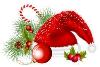 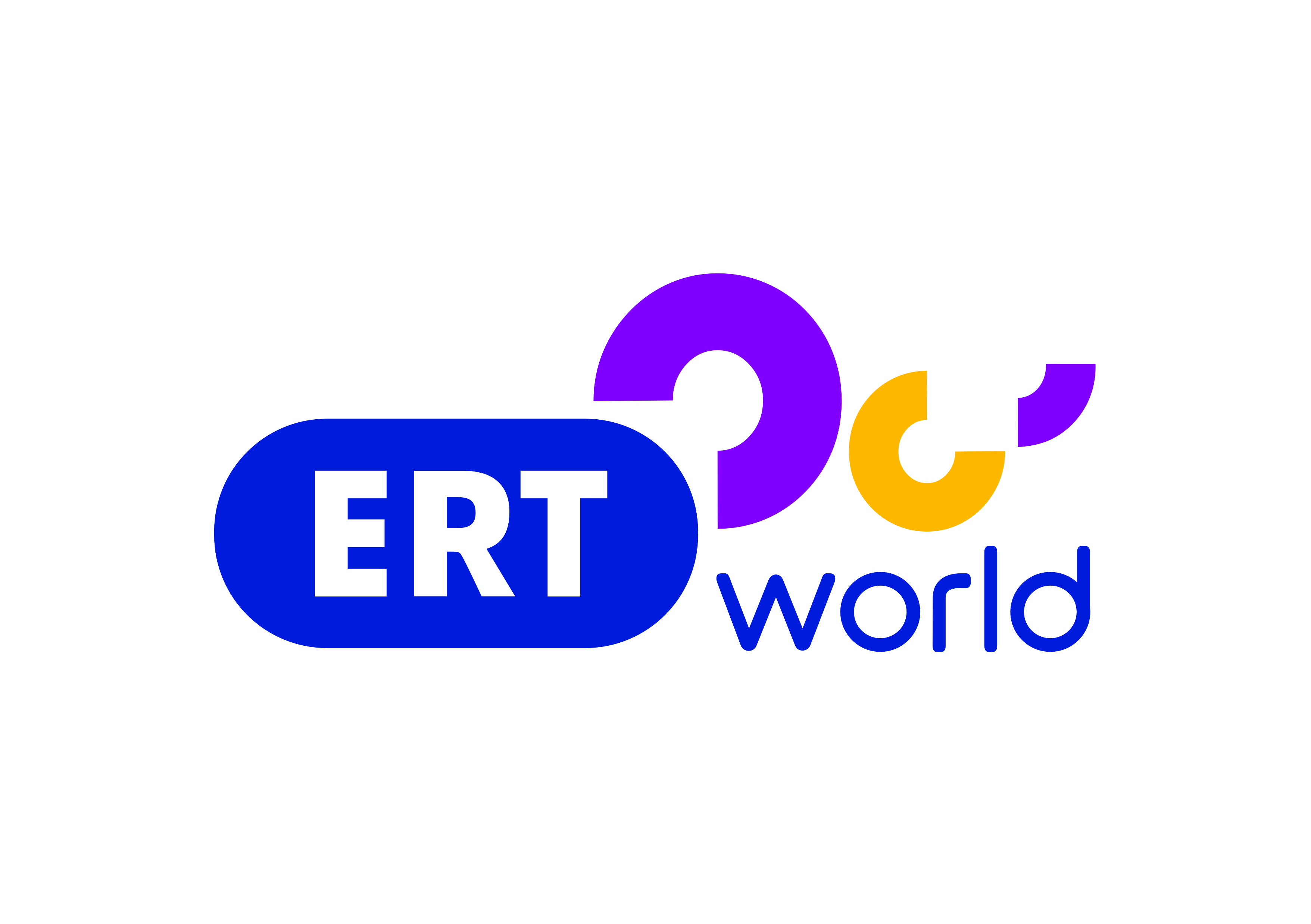 